СХЕМА РАСПОЛОЖЕНИЯ  ГРАНИЦ  ПУБЛИЧНОГО СЕРВИТУТАЗаместитель Мэра района ______________________________________________Е.Ю. ЕмельяноваПриложение  1 к постановлению администрацииИркутского районного муниципального образования  «___»____________ 2022   № ____________Система координат МСК -38, зона 3  Система координат МСК -38, зона 3  Система координат МСК -38, зона 3  Площадь  устанавливаемого публичного сервитута –10302 м2м2Площадь  устанавливаемого публичного сервитута –10302 м2м2Площадь  устанавливаемого публичного сервитута –10302 м2м2Публичный сервитут испрашивается на земельном участке с кадастровым номером 38:06:143519:6441-184 м2Публичный сервитут испрашивается на земельном участке с кадастровым номером 38:06:143519:6441-184 м2Публичный сервитут испрашивается на земельном участке с кадастровым номером 38:06:143519:6441-184 м2Публичный сервитут испрашивается на земельном участке с кадастровым номером 38:06:143519:6462-1099м2Публичный сервитут испрашивается на земельном участке с кадастровым номером 38:06:143519:6462-1099м2Публичный сервитут испрашивается на земельном участке с кадастровым номером 38:06:143519:6462-1099м2Публичный сервитут испрашивается на земельном участке с кадастровым номером 38:00:000000:312 - 2925м2Публичный сервитут испрашивается на земельном участке с кадастровым номером 38:00:000000:312 - 2925м2Публичный сервитут испрашивается на земельном участке с кадастровым номером 38:00:000000:312 - 2925м2Публичный сервитут испрашивается на земельном участке с кадастровым номером 38:06:143519:12355 -14 м2Публичный сервитут испрашивается на земельном участке с кадастровым номером 38:06:143519:12355 -14 м2Публичный сервитут испрашивается на земельном участке с кадастровым номером 38:06:143519:12355 -14 м2Публичный сервитут испрашивается на земельном участке с кадастровым номером 38:06:143519:2841- 1119м2Публичный сервитут испрашивается на земельном участке с кадастровым номером 38:06:143519:2841- 1119м2Публичный сервитут испрашивается на земельном участке с кадастровым номером 38:06:143519:2841- 1119м2Публичный сервитут испрашивается на земельном участке с кадастровым номером 38:06:143607:310 -79 м2Публичный сервитут испрашивается на земельном участке с кадастровым номером 38:06:143607:310 -79 м2Публичный сервитут испрашивается на земельном участке с кадастровым номером 38:06:143607:310 -79 м2Публичный сервитут испрашивается на земельном участке с кадастровым номером 38:06:000000:5790 - 2602 м2Публичный сервитут испрашивается на земельном участке с кадастровым номером 38:06:000000:5790 - 2602 м2Публичный сервитут испрашивается на земельном участке с кадастровым номером 38:06:000000:5790 - 2602 м2Публичный сервитут испрашивается на земельном участке с кадастровым номером 38:06:143607:153 - 25м2Публичный сервитут испрашивается на земельном участке с кадастровым номером 38:06:143607:153 - 25м2Публичный сервитут испрашивается на земельном участке с кадастровым номером 38:06:143607:153 - 25м2Публичный сервитут испрашивается на земельном участке с кадастровым номером 38:06:143606:262 - 213 м2Публичный сервитут испрашивается на земельном участке с кадастровым номером 38:06:143606:262 - 213 м2Публичный сервитут испрашивается на земельном участке с кадастровым номером 38:06:143606:262 - 213 м2Публичный сервитут испрашивается на земельном участке с кадастровым номером 38:06:143706:421 - 17 м2Публичный сервитут испрашивается на земельном участке с кадастровым номером 38:06:143706:421 - 17 м2Публичный сервитут испрашивается на земельном участке с кадастровым номером 38:06:143706:421 - 17 м2Публичный сервитут испрашивается на земельном участке с кадастровым номером 38:06:143706:124 -27 м2Публичный сервитут испрашивается на земельном участке с кадастровым номером 38:06:143706:124 -27 м2Публичный сервитут испрашивается на земельном участке с кадастровым номером 38:06:143706:124 -27 м2Публичный сервитут испрашивается на землях государственная собственность, на которые не разграничена – 1998 м2Публичный сервитут испрашивается на землях государственная собственность, на которые не разграничена – 1998 м2Публичный сервитут испрашивается на землях государственная собственность, на которые не разграничена – 1998 м2Обозначение характерных точек границКоординаты, мКоординаты, мОбозначение характерных точек границXY123н1378539.953346734.74н2378541.573346736.64н3378524.733346751.06н4378497.223346719.36н5378487.593346719.86н6378464.563346693.37н7378428.613346724.20н8378424.203346724.99н9378417.263346734.05н10378317.513346819.24н11378298.503346835.35н12378185.433346931.61н13378175.003346942.37н14378166.713346949.52н15378150.923346969.04н16378138.163346980.79н17378073.023347033.42н18378021.053347077.94н19377940.873347145.25н20377924.423347158.33н21377889.853347186.44н22377865.003347206.82н23377852.473347216.95н24377718.973347331.30н25377703.113347350.79н26377125.393347846.00н27377023.193347932.14н28376927.543348018.41н29376846.393348086.90н30376832.073348097.82н31376824.963348105.85н32376808.263348120.34н33376557.423348682.83н34376550.373348693.87н35376541.193348697.37н36376480.143348671.78н37376414.383348648.20н38376355.843348633.51н39376241.133348603.68н40376171.703348583.33н41376137.213348569.05н42376099.123348544.43н43376074.863348521.96н44376054.463348499.15н45376039.143348479.35н46376038.903348479.54н47376026.593348463.78н48376029.193348461.74н49376024.623348462.36н50376020.293348456.73н51376006.423348432.98н52375992.853348408.86н53375973.533348377.98н54375956.003348354.45н55375926.453348319.88н56375907.763348301.20н57375855.973348254.21н58375843.983348241.63н59375826.453348226.30н60375807.953348209.76н61375763.733348172.39н62375749.323348160.83н63375720.173348138.87н64375695.863348124.69н65375682.553348117.76н66375634.653348095.99н67375628.953348093.74н68375622.423348103.41н69375615.743348110.09н70375611.393348111.31н71375605.953348116.38н72375604.583348114.91н73375610.383348109.51н74375614.693348108.30н75375620.873348102.13н76375627.113348092.90н77375598.013348081.21н78375587.523348077.10н79375588.943348073.59н80375590.793348074.34н81375590.133348075.97н82375597.503348078.86н83375598.433348073.19н84375598.233348073.01н85375599.533348071.50н86375600.593348072.41н87375599.423348079.51н88375629.023348091.40н89375635.513348093.96н90375683.513348115.78н91375696.923348122.77н92375721.393348137.04н93375750.673348159.09н94375765.113348170.67н95375809.393348208.10н96375827.903348224.65н97375845.453348239.99н98375857.473348252.60н99375909.293348299.62н100375928.063348318.39н101375957.723348353.07н102375975.353348376.74н103375994.743348407.74н104376008.343348431.90н105376022.113348455.50н106376025.593348460.01н107376032.643348459.05н108376036.443348456.08н109376048.753348471.84н110376041.083348477.83н111376056.393348497.54н112376076.653348520.20н113376100.663348542.45н114376138.373348566.83н115376172.543348580.97н116376241.793348601.27н117376356.453348631.09н118376415.113348645.80н119376481.043348669.45н120376541.233348694.68н121376548.703348691.83н122376555.213348681.64н123376806.203348118.81н124376823.203348104.07н125376830.363348095.98н126376844.833348084.95н127376925.893348016.52н128377021.553347930.25н129377123.763347844.10н130377701.313347349.03н131377717.173347329.55н132377768.903347286.28н133377782.443347274.54н134377790.553347267.52н135377823.473347238.99н136377854.933347211.71н137377863.423347204.88н138377888.273347184.50н139377922.863347156.37н140377939.293347143.31н141378019.423347076.05н142378071.423347031.50н143378136.543346978.88н144378149.093346967.33н145378164.913346947.77н146378173.293346940.55н147378183.643346929.87н148378296.883346833.44н149378315.953346817.28н150378415.433346732.32н151378422.803346722.70н152378427.513346721.85н153378465.023346690.08н154378488.683346717.30н155378498.313346716.80н156378524.993346747.54н1378539.953346734.74Площадь, кв.м.Цель установления публичного сервитута10302 м2Для размещения объекта электросетевого хозяйства: «Строительство РП 10 кВ Авиатор с КЛ 10 кВ и линейными ответвлениями ЛЭП 10 кВ вблизи СНТ Авиатор (РП-10 кВ 1шт, КЛ-10 кВ протяженностью 3,6 км, ВЛ-10 кВ протяженностью 0,6 км.)»СХЕМА РАСПОЛОЖЕНИЯ  ГРАНИЦ  ПУБЛИЧНОГО СЕРВИТУТА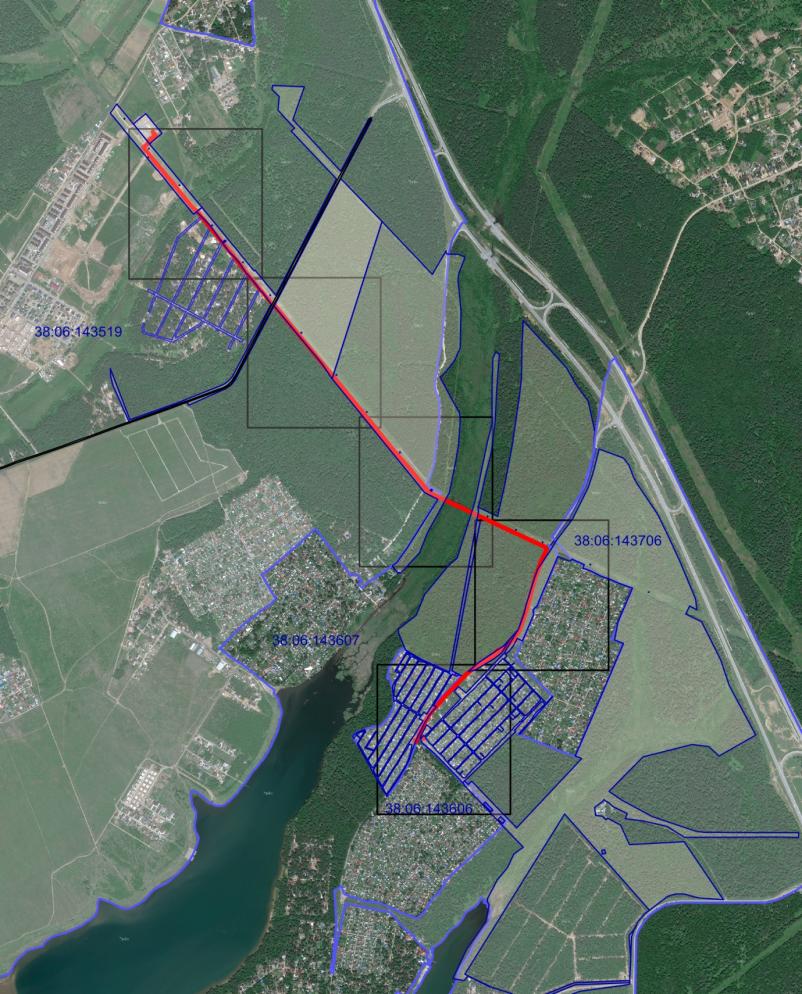 Масштаб 1: 40 000        Условные обозначения:                 -- граница образуемой части  земельного участка (проектные границы публичного сервитута);               -- граница земельного участка, сведения о котором внесены в ЕГРН;               -- граница кадастрового квартала;                   -- контур сооружения;         38:06:143706 – кадастровый номер квартала  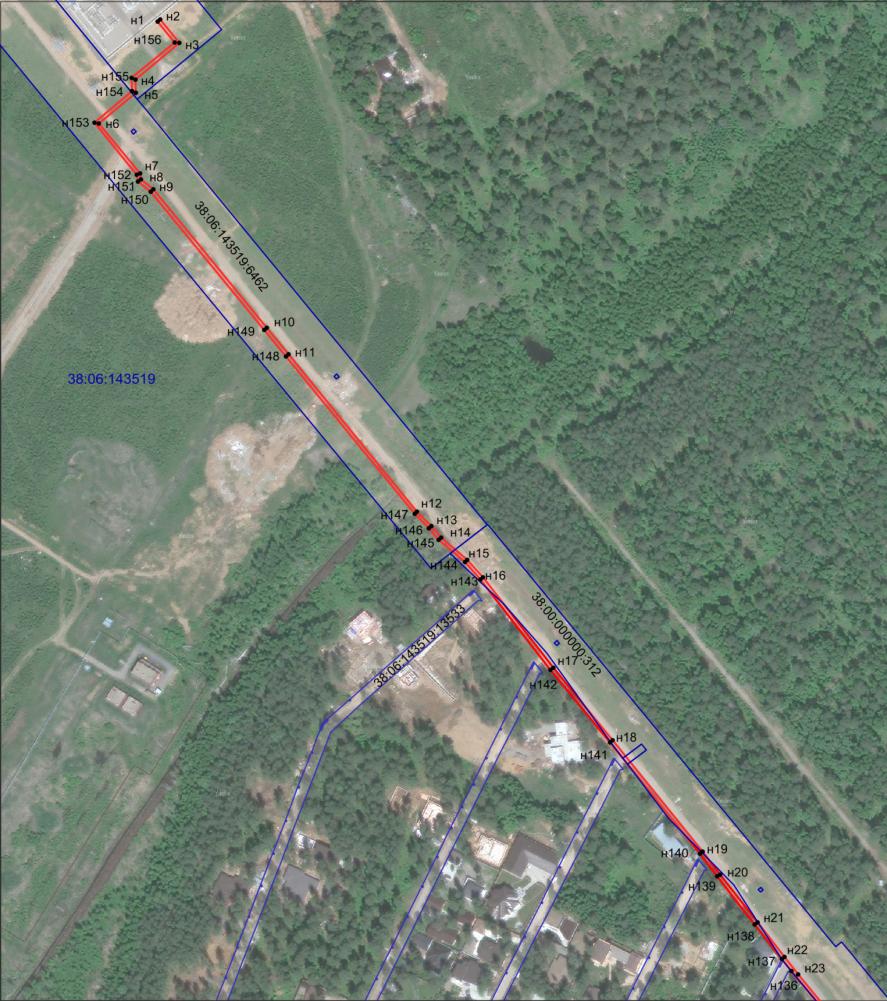 Масштаб 1: 6000        Условные обозначения:                -- граница образуемой части  земельного участка (проектные границы публичного сервитута);               -- граница земельного участка, сведения о котором внесены в ЕГРН;                 -- контур сооружения;         38:06:143519 – кадастровый номер квартала         38:06:143519:6441 – кадастровый номер земельного участка;            н1 – поворотная точка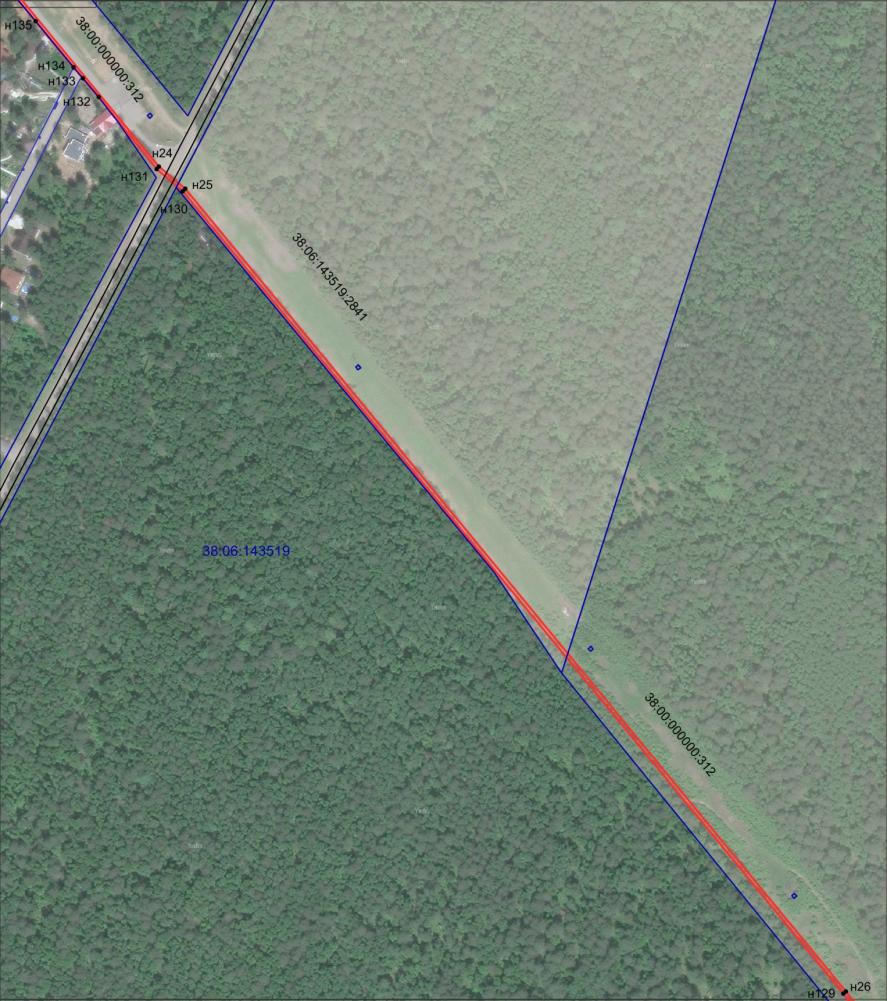 Масштаб 1: 6000        Условные обозначения:                -- граница образуемой части  земельного участка (проектные границы публичного сервитута);               -- граница земельного участка, сведения о котором внесены в ЕГРН;                 -- контур сооружения;         38:06:143519 – кадастровый номер квартала         38:06:143519:2841 – кадастровый номер земельного участка;            н1 – поворотная точка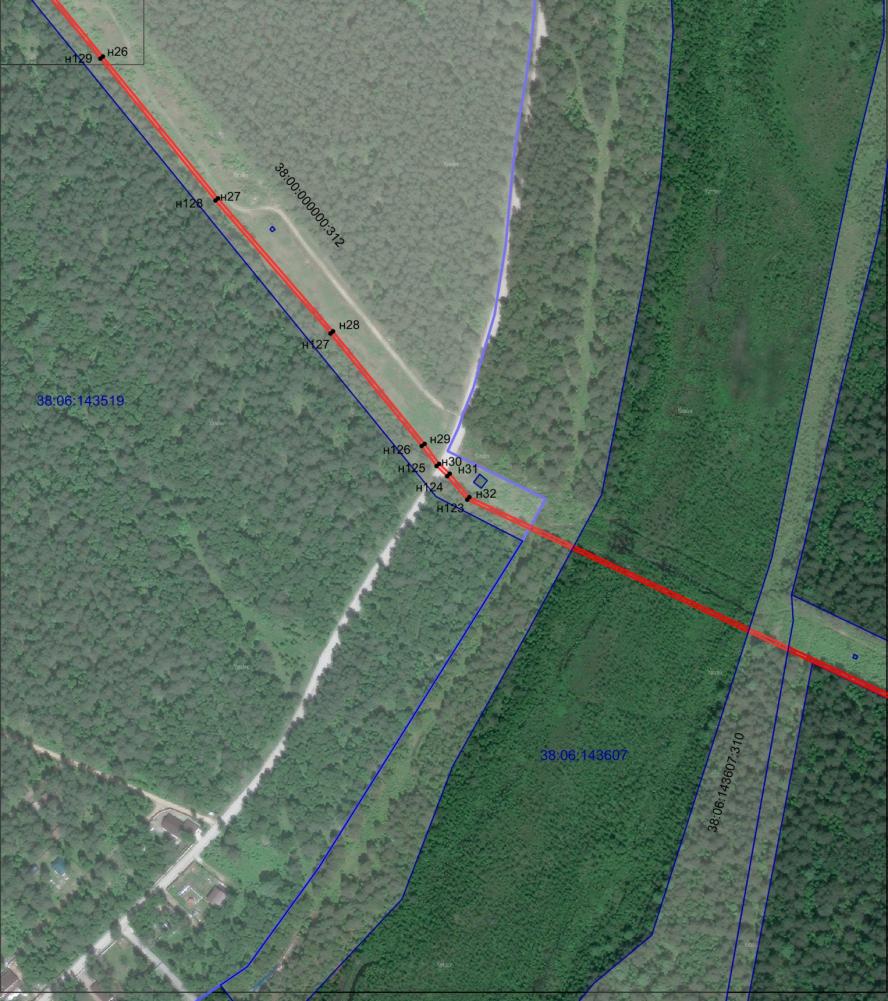 Масштаб 1: 6000         Условные обозначения:                -- граница образуемой части  земельного участка (проектные границы публичного сервитута);               -- граница земельного участка, сведения о котором внесены в ЕГРН;               -- граница кадастрового квартала;                 -- контур сооружения;         38:06:143519 – кадастровый номер квартала         38:06:143607:310 – кадастровый номер земельного участка;            н1 – поворотная точка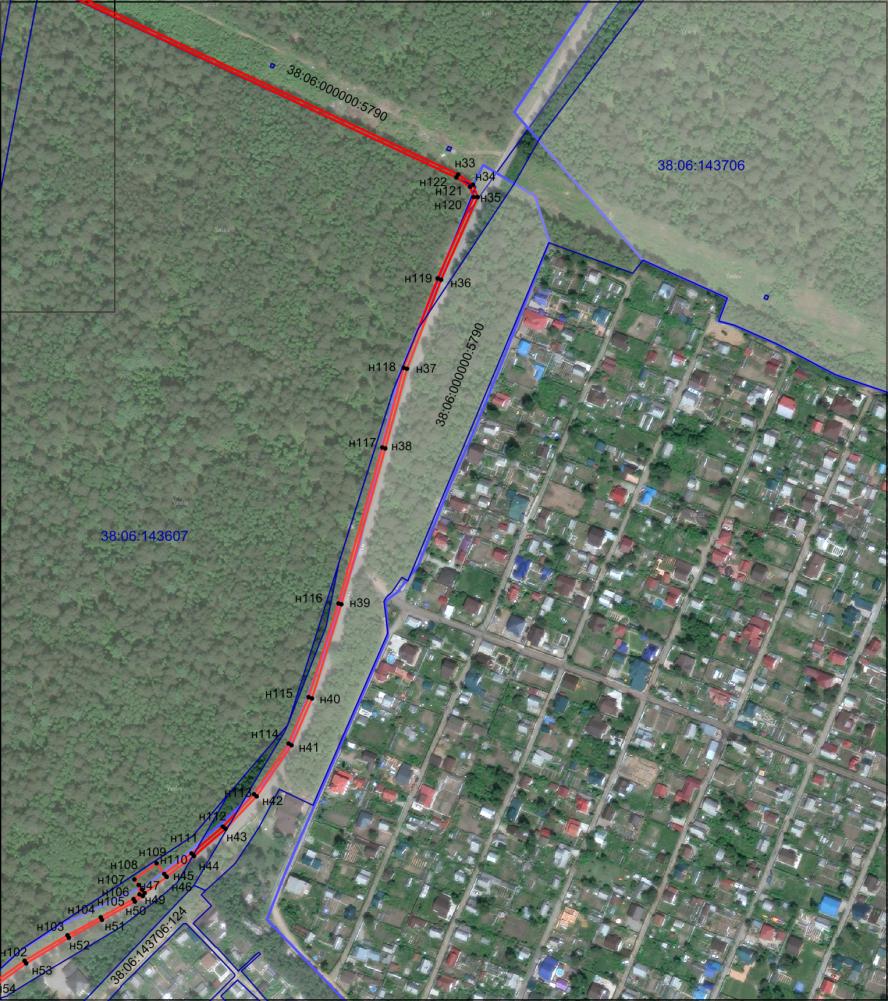 Масштаб 1: 6000         Условные обозначения:                -- граница образуемой части  земельного участка (проектные границы публичного сервитута);               -- граница земельного участка, сведения о котором внесены в ЕГРН;               -- граница кадастрового квартала;                 -- контур сооружения;         38:06:143607 – кадастровый номер квартала          38:06:000000:5790 – кадастровый номер земельного участка;            н1 – поворотная точка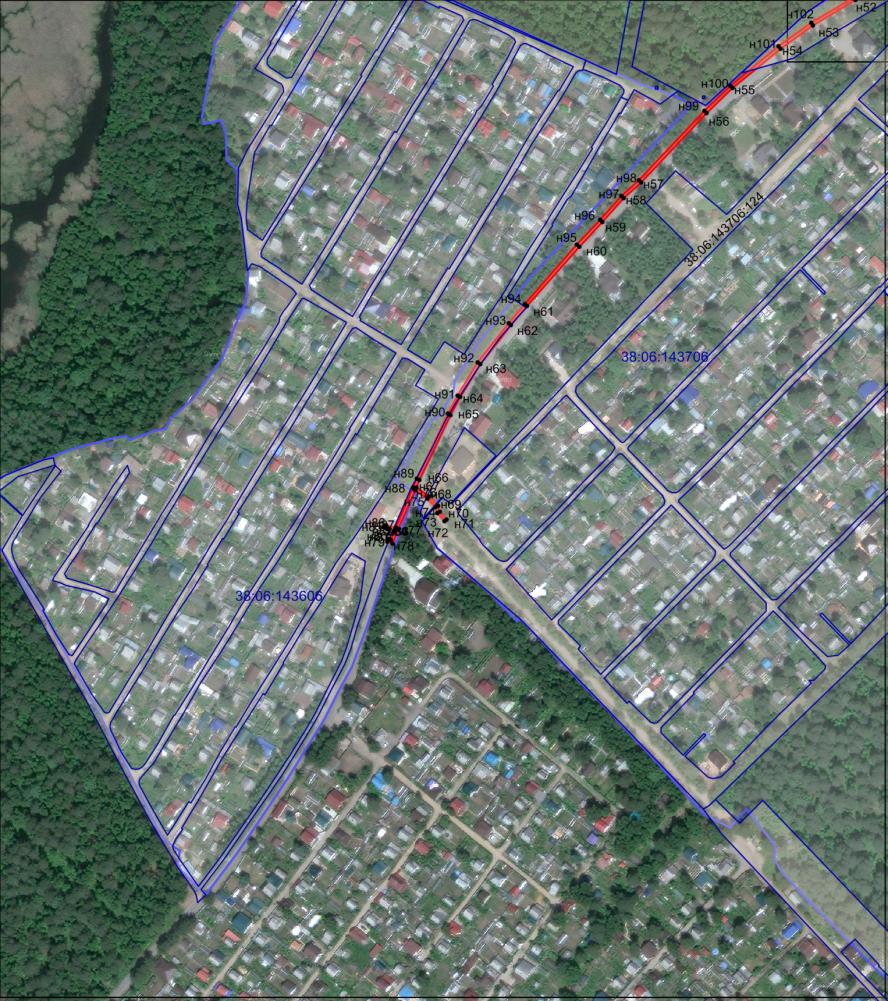 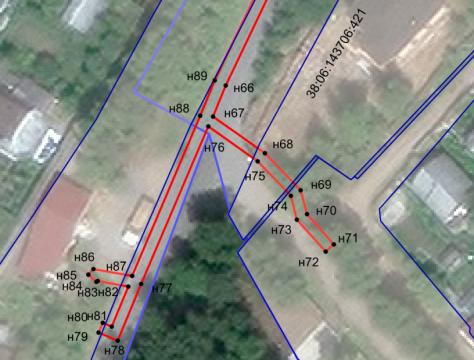 Масштаб 1: 6000  Условные обозначения:                -- граница образуемой части  земельного участка (проектные границы публичного сервитута);               -- граница земельного участка, сведения о котором внесены в ЕГРН;               -- граница кадастрового квартала;                 -- контур сооружения;        38:06:143606 – кадастровый номер квартала              38:06:143706:124 – кадастровый номер земельного участка;            н1 – поворотная точка